Sinner Station  (GSP Fil)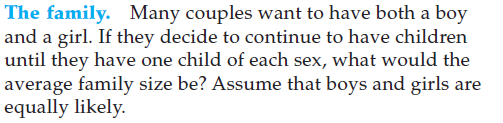 Identify the events & their probabilities:State the variables:State what you want to conclude about:Write a conclusion statement.Dice Station (need two dice)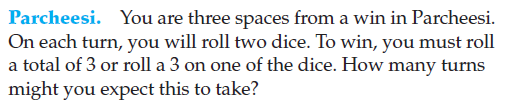 
Identify the events & their probabilities:State the variables:State what you want to conclude about:Write a conclusion statement.Cards (need 20 cards =  14 black numbers & 6 red face cards … use opposite to make a second group)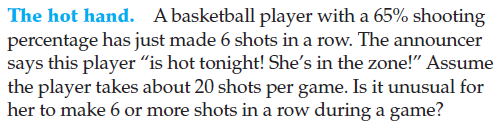 
Identify the events & their probabilities:State the variables:State what you want to conclude about:Write a conclusion statement.Spinner Station #2 (gsp file – “Lucky Guessing”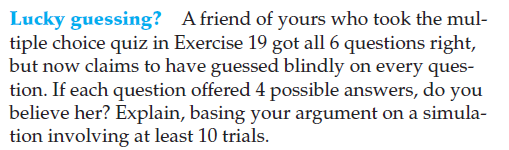 Make Your Answer Key:
Question 1 = 
Question 2 =
Question 3 =
Question 4 =
Question 5 = 
Question 7 =
Question 9 =
Question 10 = Random Number Generator 4 Children FamilyMatt Ryan’s passing completion percentage is 72%.  Suppose he attempts 15 passes in a game.  Use a random number generator to conduct 6 trials and record your results.  Based on your results, what is the mean number of passes he will make in a game?  Use the following random number generator: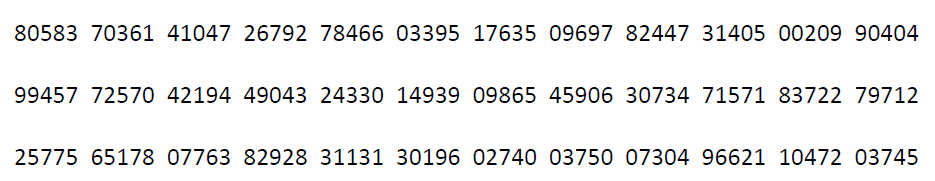 1)  How did you conduct 6 trials using the same random number set?2)  Identify events & their probabilities 3)  Assign numbers to events:4)  One trail equals … 3)  List out your outcomes in a table?Free Response Question ( Due Friday ) 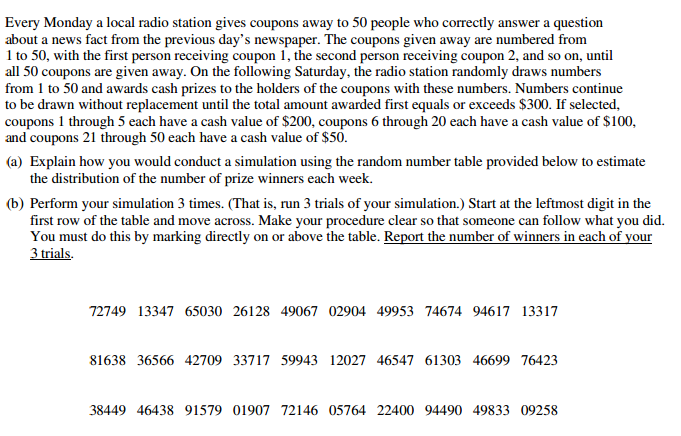 FrequencyRelative Frequency BoyGirlTotalsDie 1FrequencyDie 2 Frequency112233445566Frequency (outcome count)Did not make 6 in a row(number card before all face cards Made 6 in a rowFrequencyRelative Frequency ABCD